Name: ___________________________________________________    Test Date: ______________________________Unit 6: Equivalent Expressions and Solving EquationsStudy GuideAnswersSkillsPractice1.  Read and use set notation.  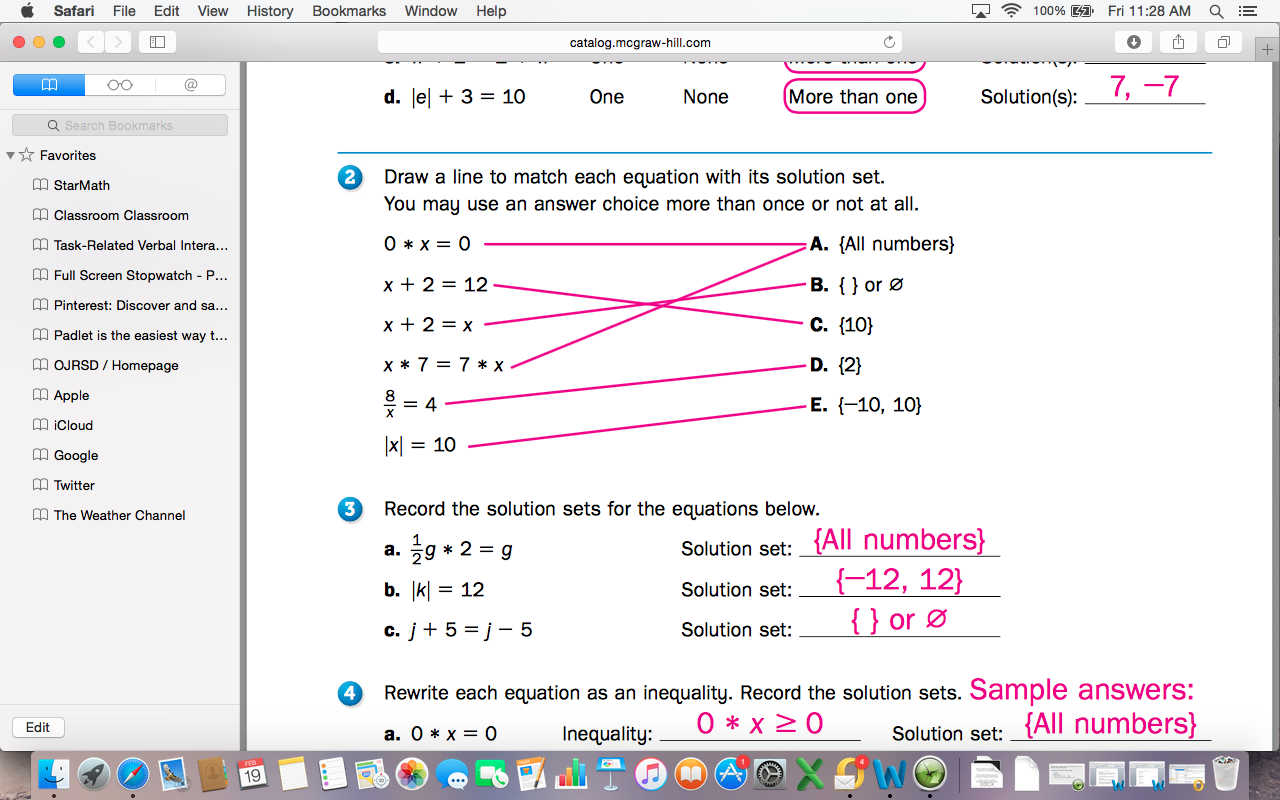 2.  Identify and generate equivalent expressions and equations.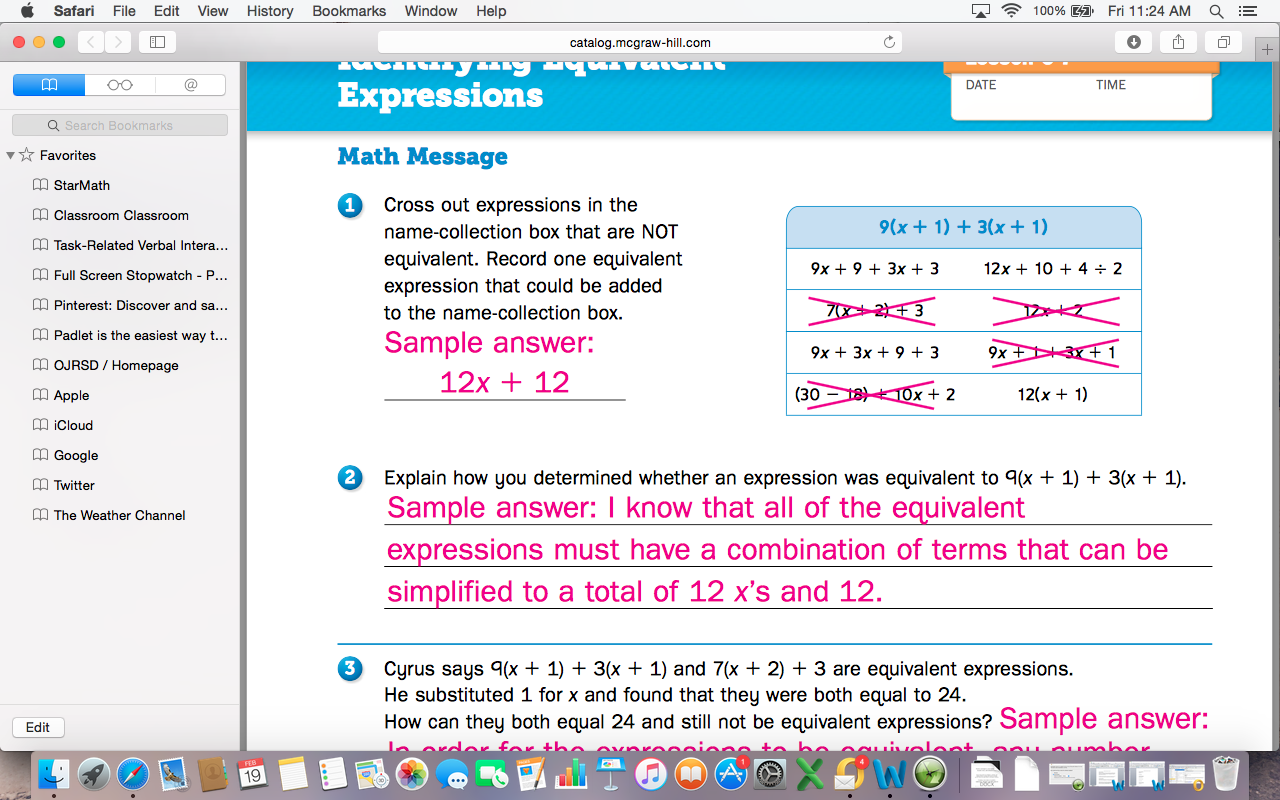 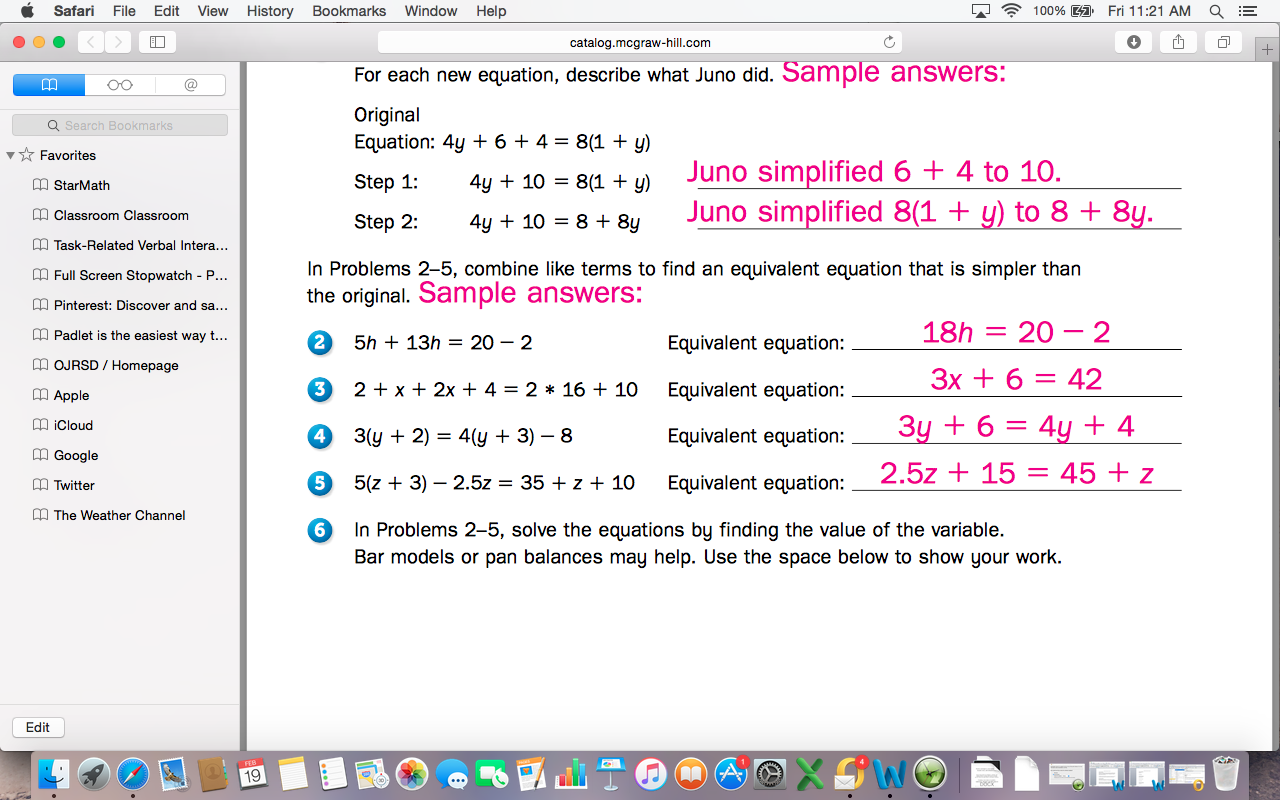 3.  Model situations using expressions and equations.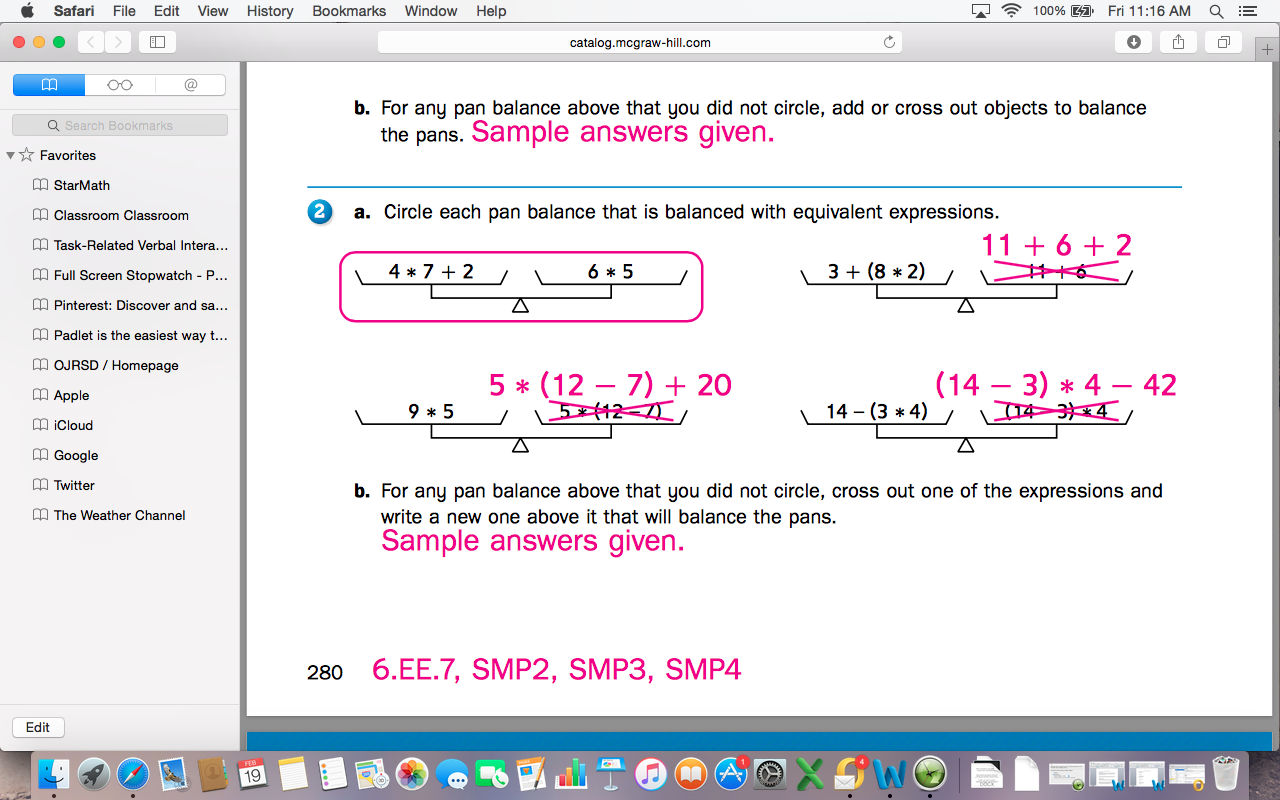 4. Find the percent of a quantity.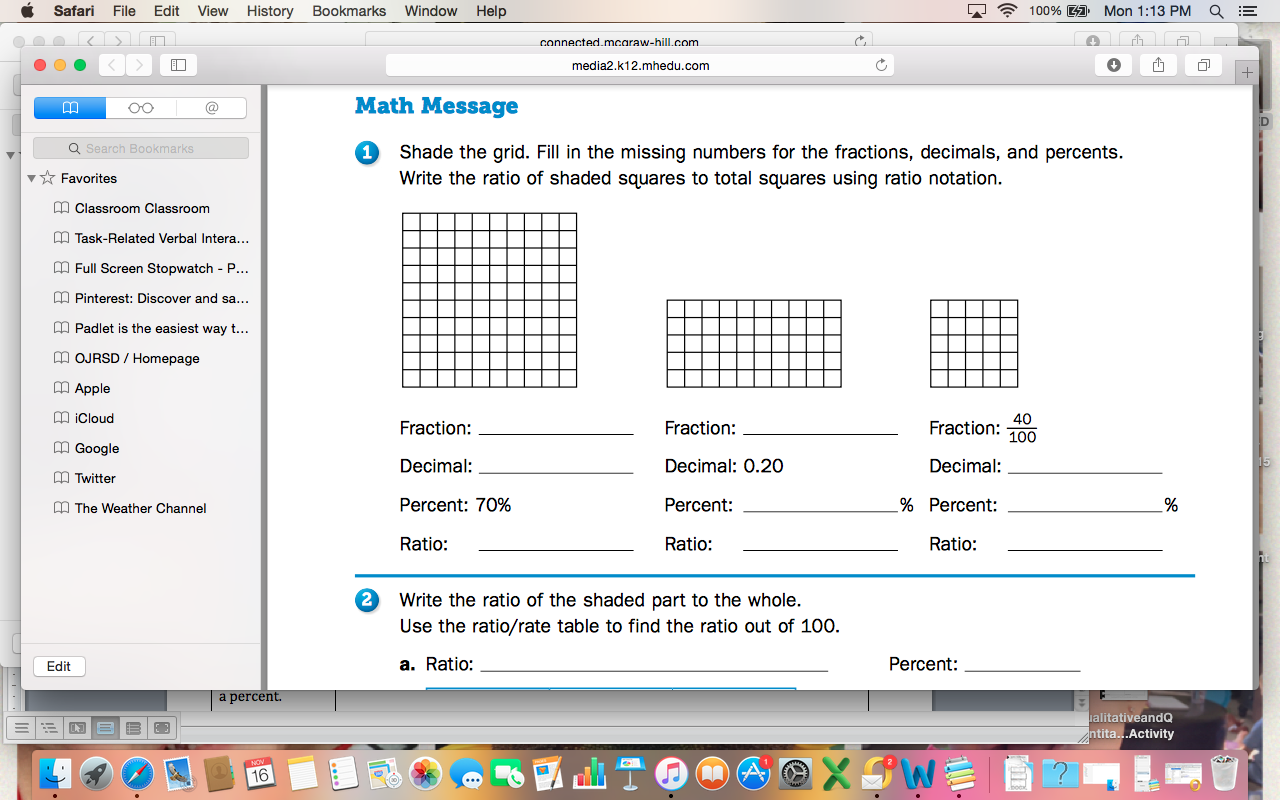 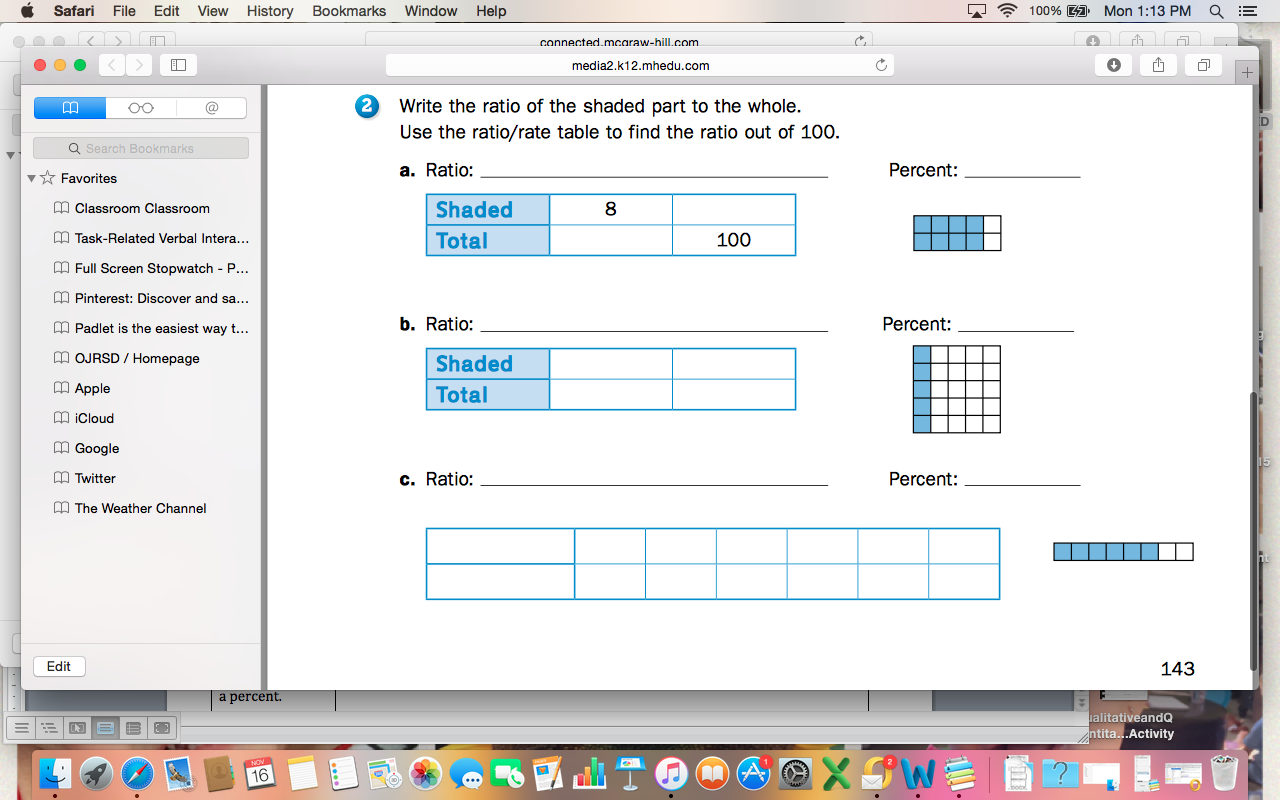 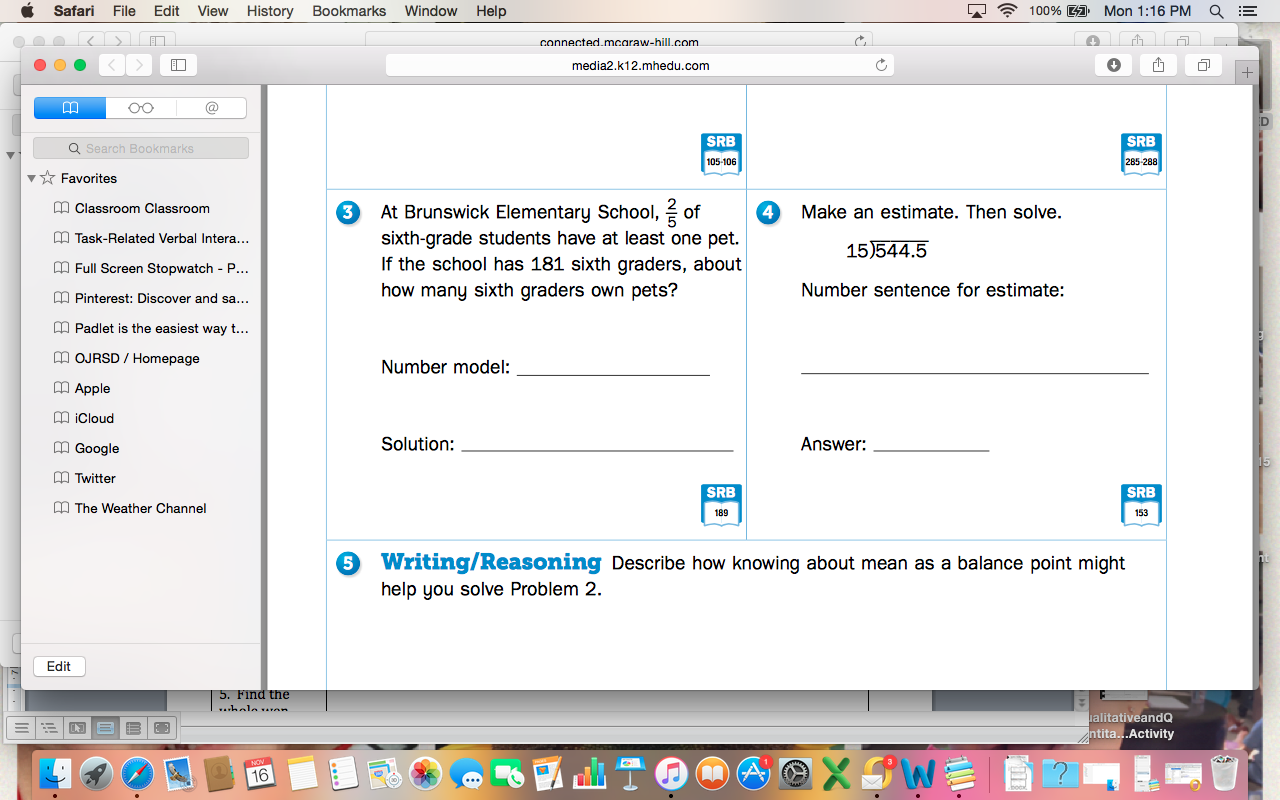 4.  Use trial and error with substitution to solve equations.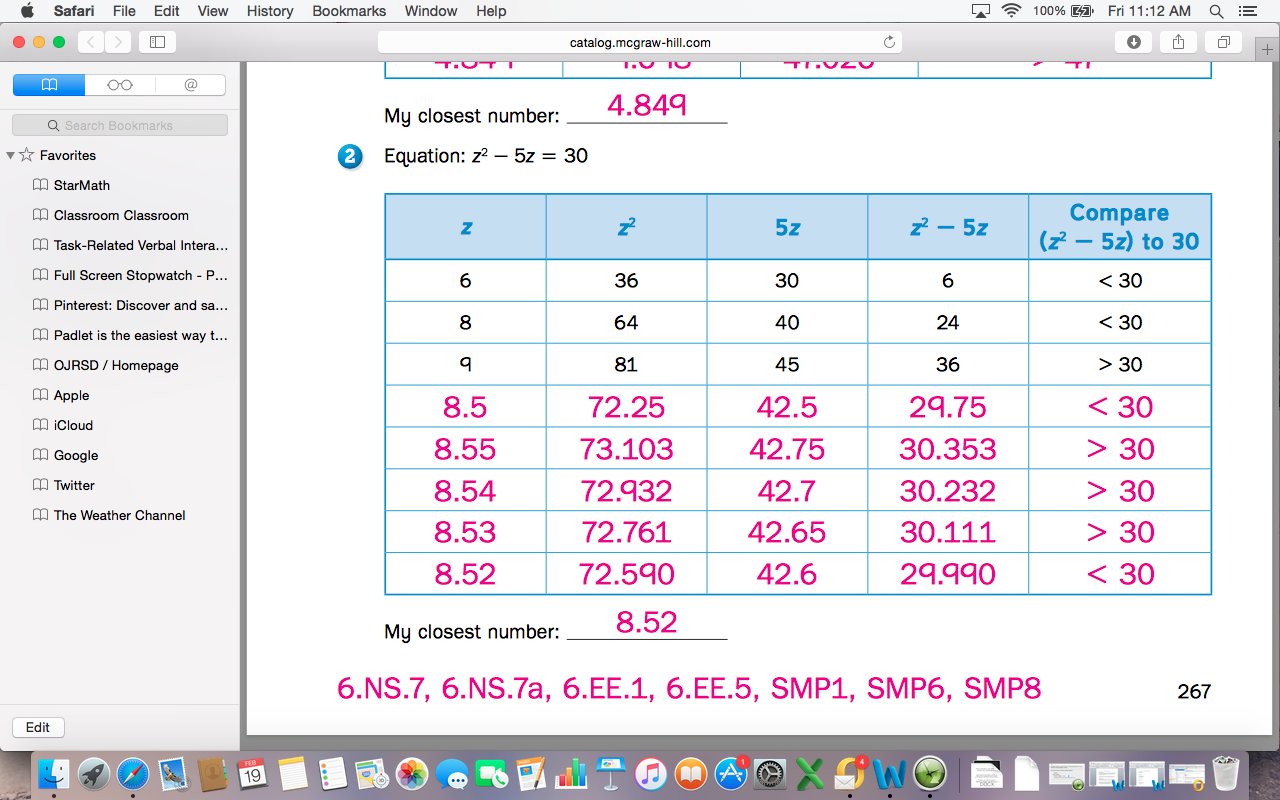 5.  Use models (bar, pan-balance) to solve equations.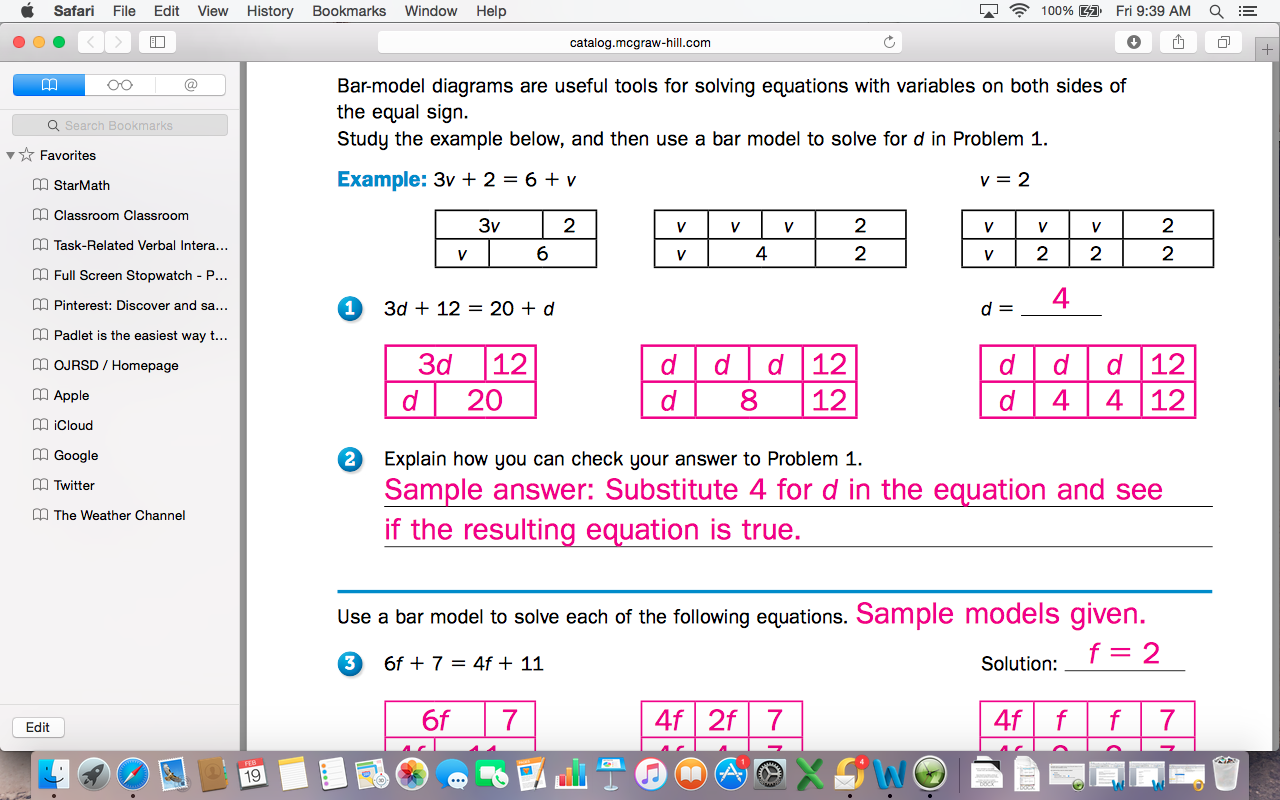 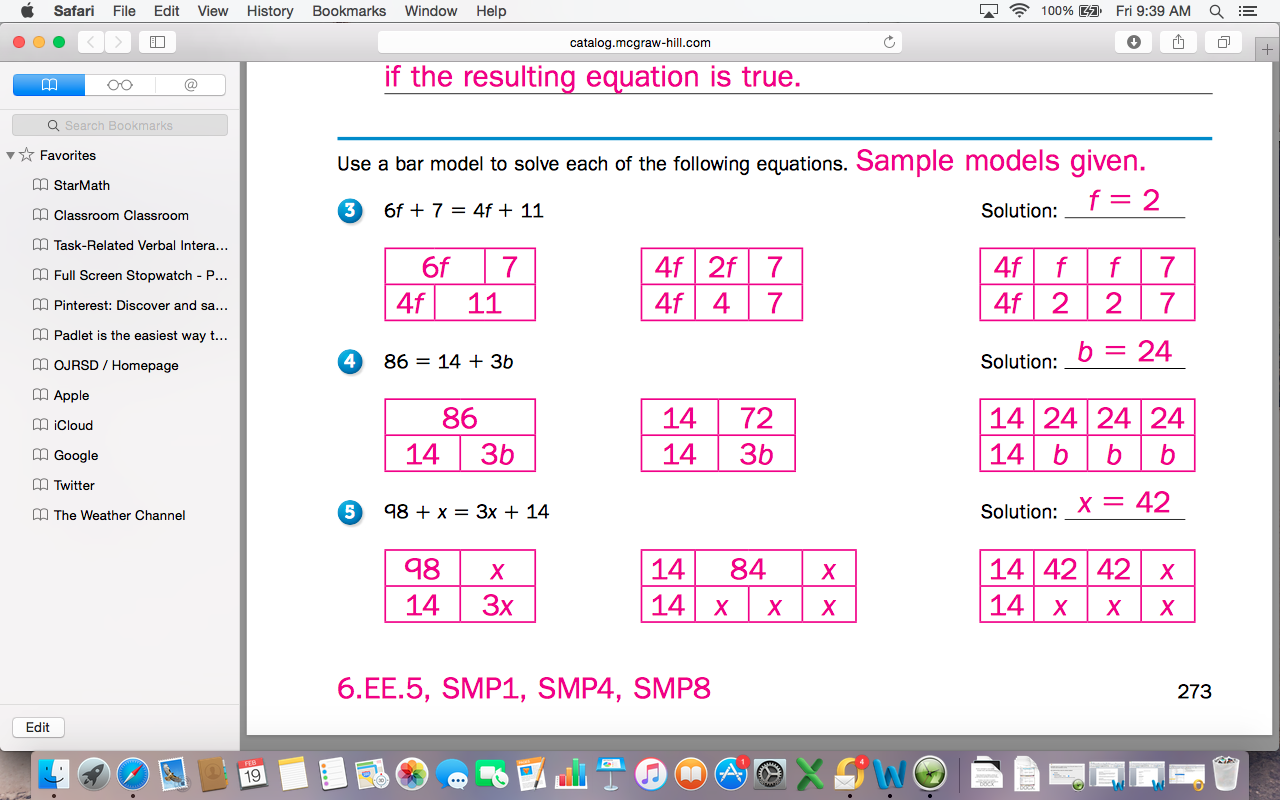 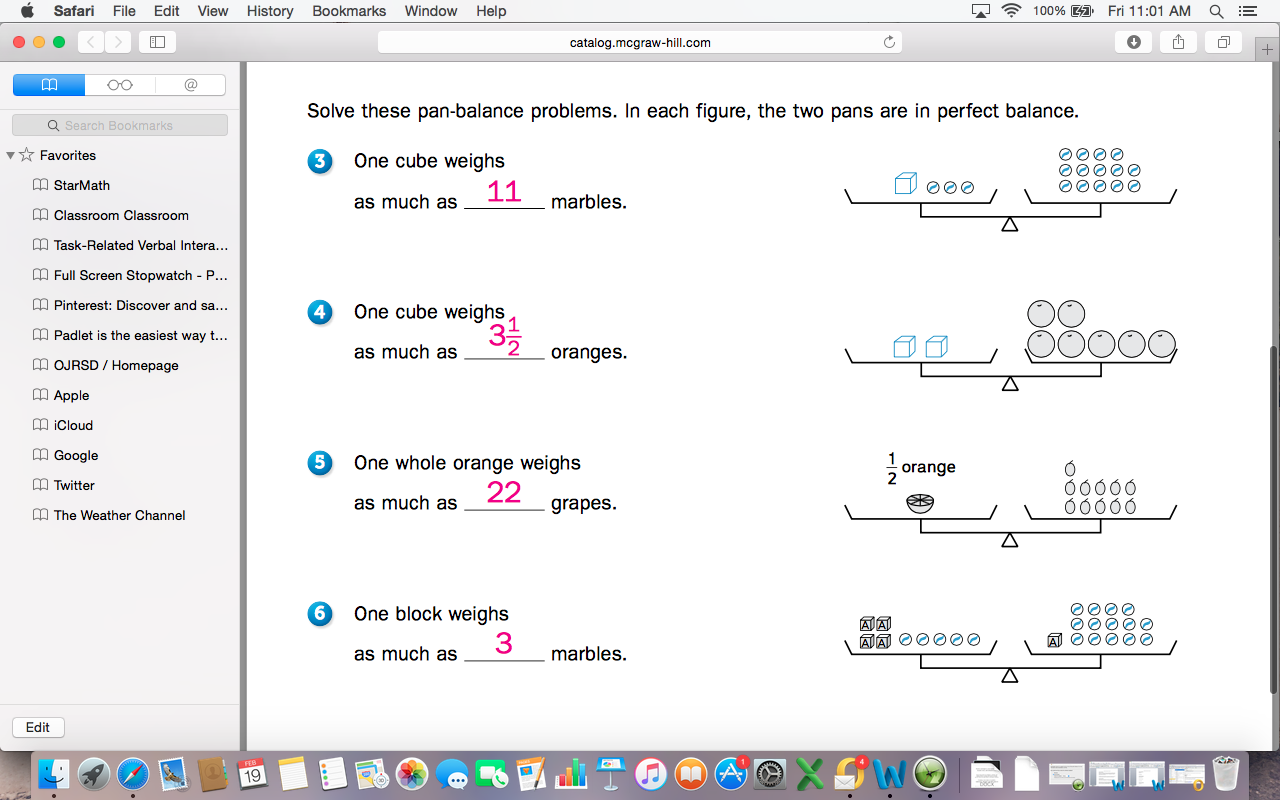 6.  Simplify expressions and equations.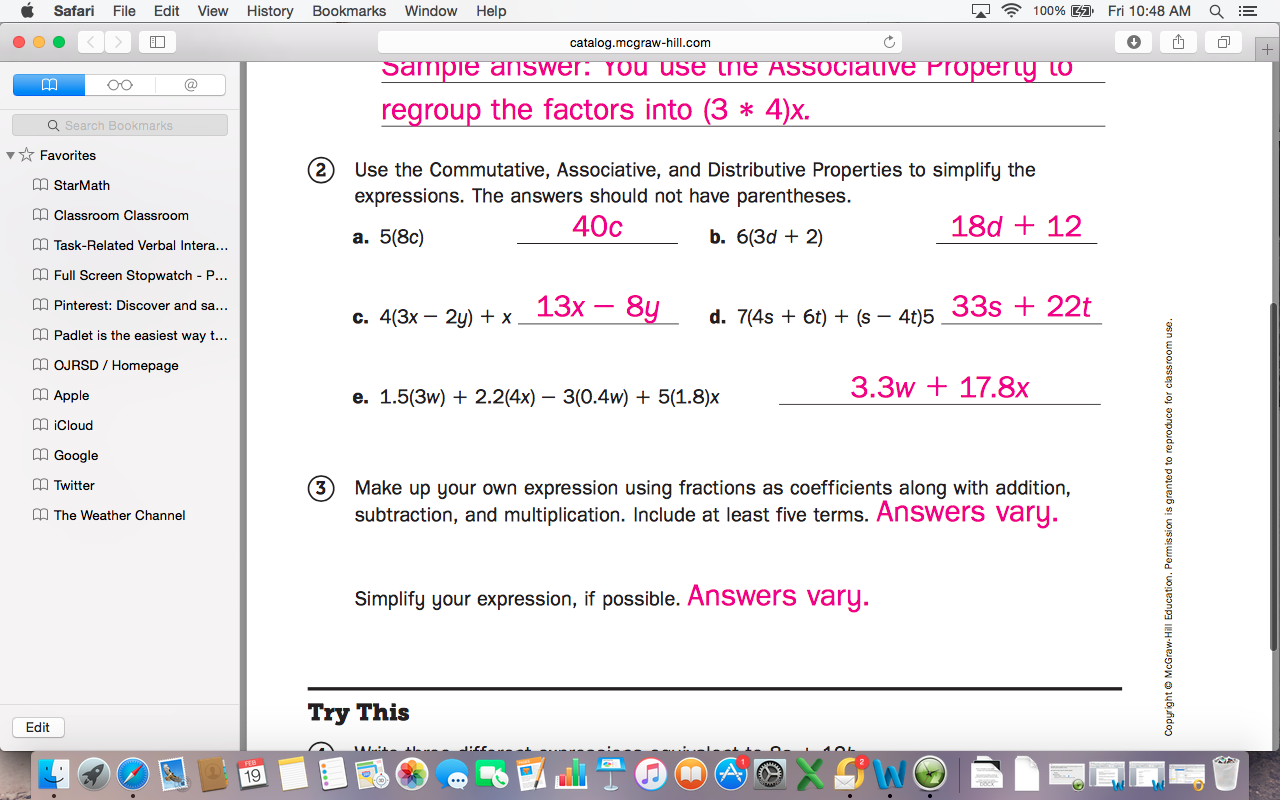 7.  Solve algebraic equations.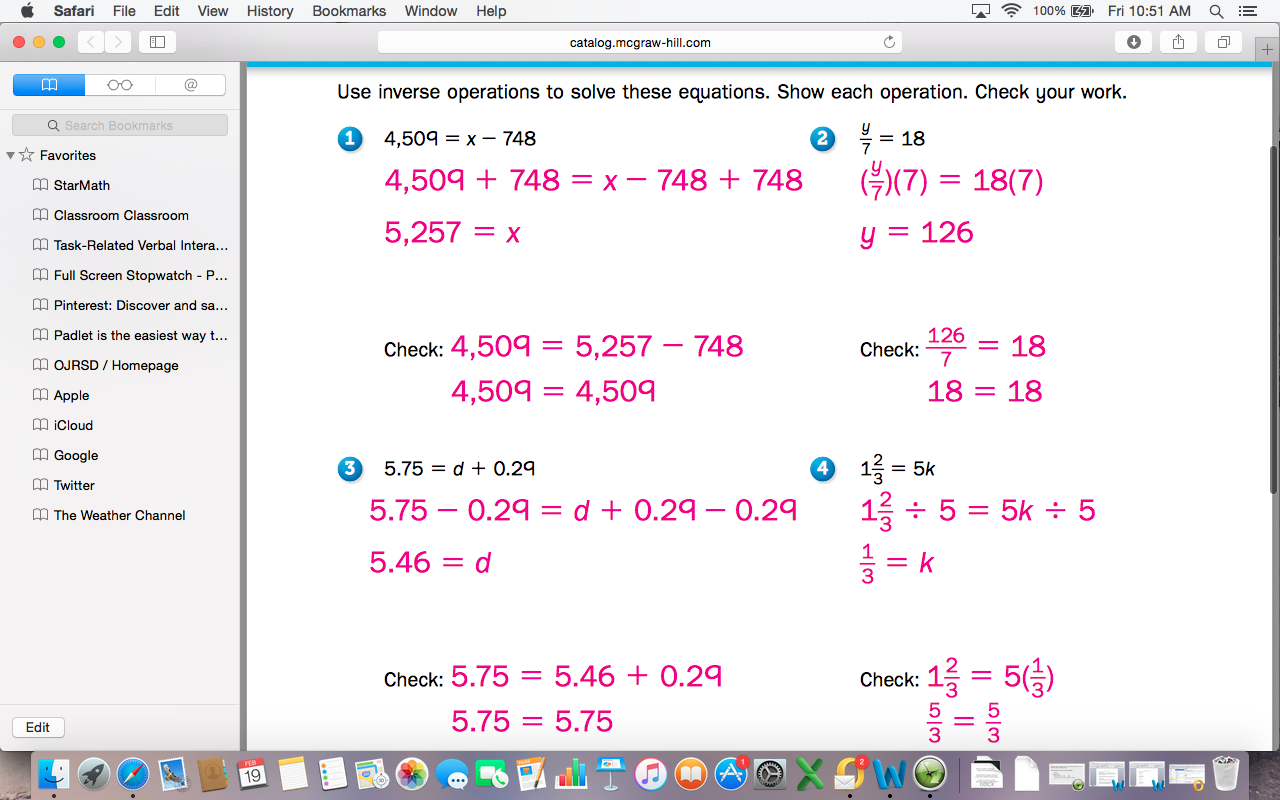 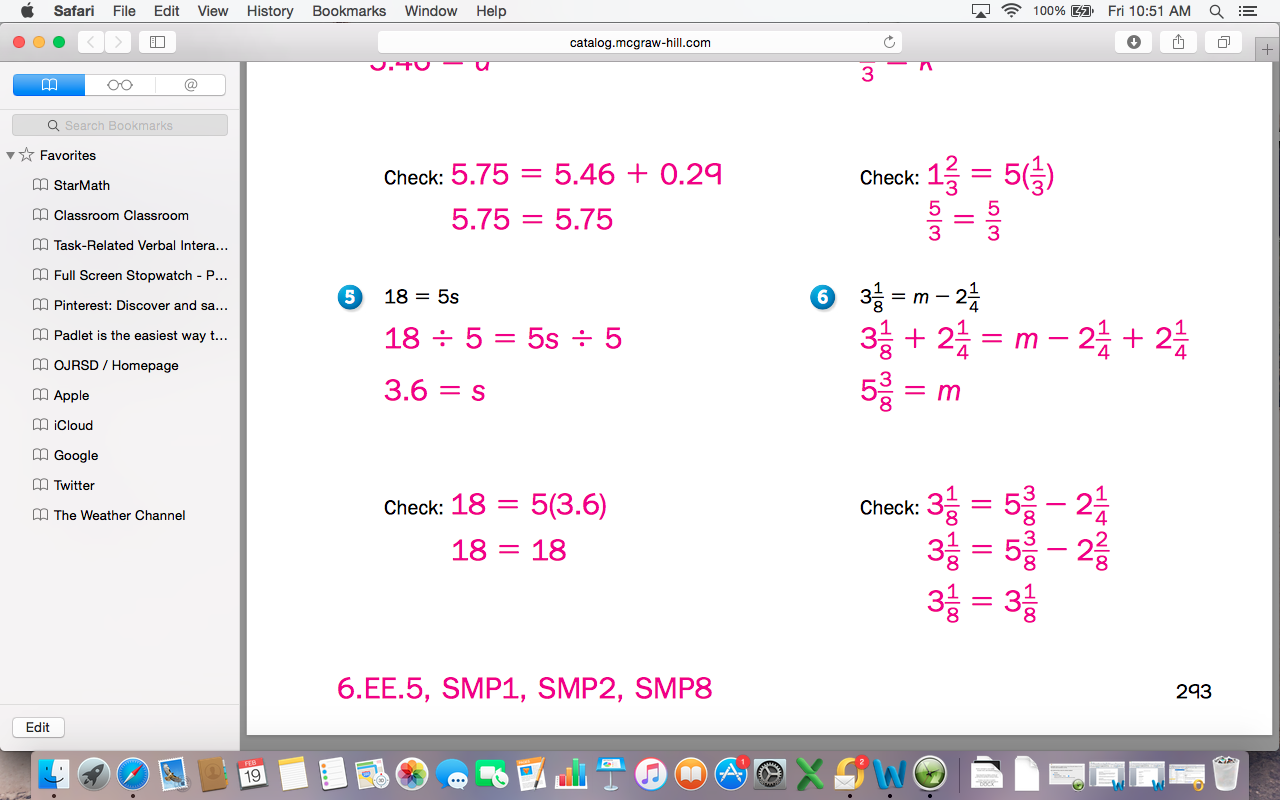 